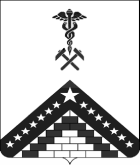 МУНИЦИПАЛЬНОЕ БЮДЖЕТНОЕ ОБЩЕОБРАЗОВАТЕЛЬНОЕ УЧРЕЖДЕНИЕ СРЕДНЯЯ ОБЩЕОБРАЗОВАТЕЛЬНАЯ ШКОЛА № 23 ХУТ. ТЫСЯЧНОГО  МУНИЦИПАЛЬНОГО ОБРАЗОВАНИЯ ГУЛЬКЕВИЧСКИЙ РАЙОНПРИКАЗ                     от  27.04.2017  	                                                           № 68 -о хут. ТысячныйО проведении конкурса сочинений, посвященного 72-й годовщине Победы в Великой Отечественной войне 1941-1945 годовНа основании приказа управления образования администрации муниципального образования Гулькевичский район от 27.04.2017  № 253 «О проведении конкурса сочинений, рефератов среди учащихся общеобразовательных организаций, посвященного 72-й годовщине Победы в Великой Отечественной войне 1941-1945 годов»  п р и к а з ы в а ю:1.Заместителю директора по воспитательной работе Ольге Васильевне Рубченко совместно с учителями русского языка:1) провести  с 28 апреля 2017 года по 5 мая 2017 года конкурс сочинений, рефератов среди учащихся, посвященного 72-й годовщине Победы в Великой Отечественной войне 1941-1945 годов;2) разместить  информацию о Конкурсе и лучшие работы на сайте школы.3) предоставить не позднее 5 мая 2017 года  в МКУ «РИМЦ» по одной лучшей работе в каждой номинации от организации.	2. Контроль за  выполнением настоящего приказа возложить на заместителя директора по воспитательной работе О.В.Рубченко.          3. Приказ вступает в силу со дня его подписания.И.о. директора муниципального бюджетногообщеобразовательного учреждения среднейобщеобразовательной школы № 23 хут. Тысячногомуниципального образования Гулькевичский район                     О.В. Рубченко____________________________________________________________________Проект подготовлен и внесён:Заместителем директора по воспитательной работе                      О.В. Рубченко               ЛИСТ ОЗНАКОМЛЕНИЯс приказом муниципального бюджетного общеобразовательного учреждения средней общеобразовательной школы № 23 хут Тысячного муниципального образования Гулькевичский район от  27.04.2017   № 68-о«О проведении конкурса сочинений, посвященного 72-й годовщине Победы в Великой Отечественной войне 1941-1945 годов»№ п/пФ.И.О. работникаДолжность работникаПодпись ознакомленияДатаознакомления1Рубченко О.ВЗаместитель  директора по воспитательной работе 